Unit 11: Map of Europe 1914Instructions are on the back!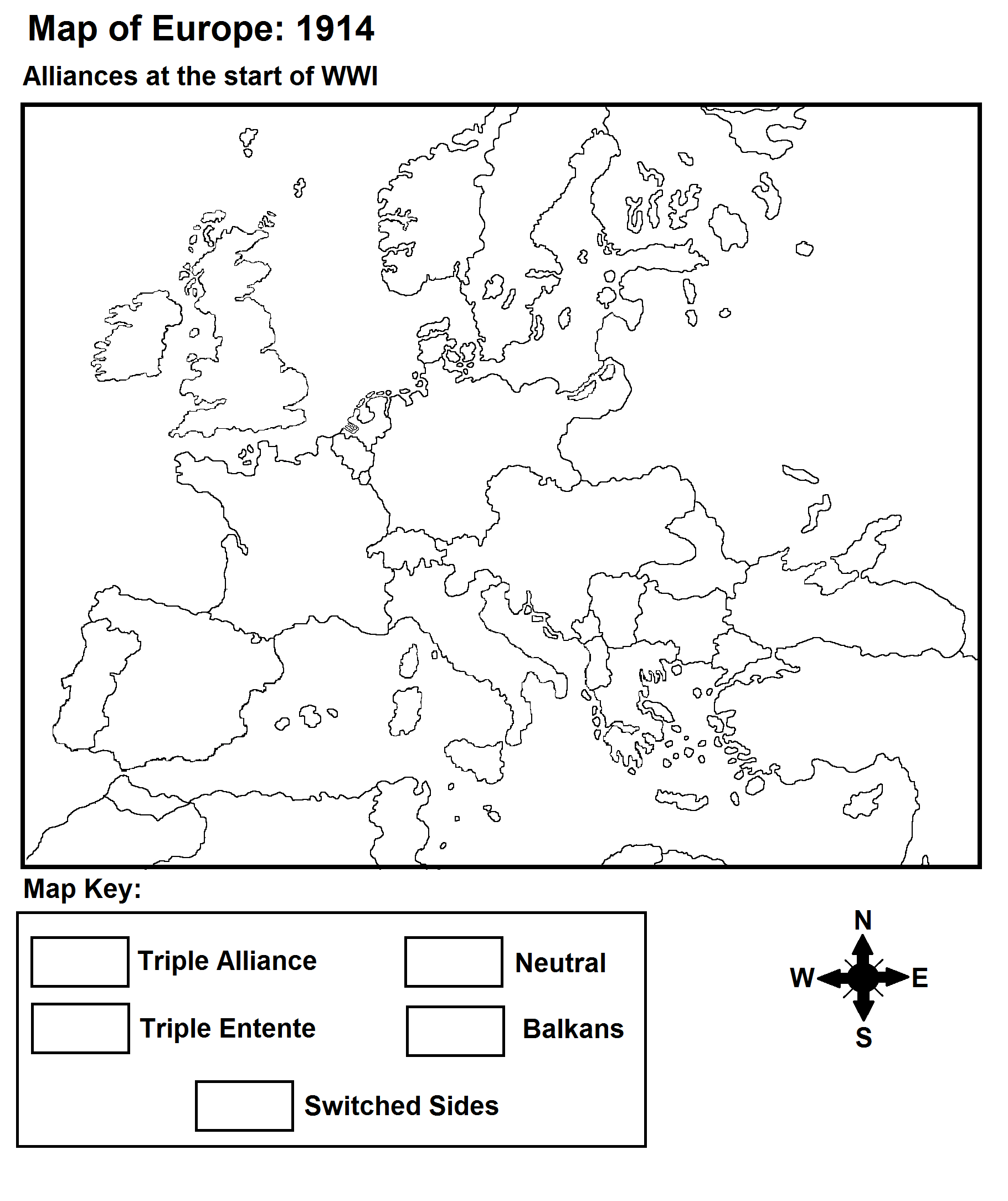 Instructions:Step 1:  For the blank map of Europe on the other side, find and label the following (cross them off the list as you find them):Water:Atlantic Ocean 		Baltic Sea	 Black Sea 	Mediterranean SeaCountries:Great Britain 		Netherlands	 Belgium	 Denmark	 Norway	           Sweden	 Portugal		 Spain 		France 		Italy 		Switzerland 	           Germany 	 Russia 			Serbia 		Romania 	Bulgaria 	Albania Greece 		Turkey	 Montenegro		Austria-HungaryOther:Africa 		Arabian Peninsula		SarajevoStep 2: Select 3 color pencils.  Assign one color each to "Triple Entente", "Triple Alliance", “Balkans”, and "Neutral".  Do NOT use blue; leave blue for water.For "Switched Sides", you will use the same color as "Triple Alliance" but put stripes of another color over it.  Color in your map key.Step 3:Find out which countries belong in which categories of your map key.  Color in these countries accordingly and color all bodies of water blue.Step 4:  Research the "Schlieffen Plan".  Define it below then, on your map, draw it in bold arrows._______________________________________________________________________________________________________________________________________________________________________________________________________________________________________________________________Step 5: What alliance do you think would win based on the map?  Why?__________________________________________________________________________________________________________________________________________________________________________